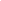 INDEXEXECUTIVE SUMMARY[Boardwalk Sweet Shop] sells a wide variety of desserts and confections such as [ice cream, cakes, cookies, chocolates, and candies]. Formerly a sole proprietorship named [Lori’s Seaside Spot], the business needed to sell cold treats such as [ice cream] in order to cater to the demands of its target customers. [Boardwalk Sweet Shop] will capitalize on its proximity to high foot traffic areas like the [Boardwalk] in order to gain more revenue.COMPANY OVERVIEWMission Statement: [Boardwalk Sweet Shop] aims to give customers an enjoyable and fulfilling experience with a large selection of sweets and excellent customer service.Philosophy: Integrity, quality, and passion for enjoyable consumption are key aspects of the business. [Boardwalk Sweet Shop] believes that the ultimate business success is knowing that its customers are satisfied both with the products and the services it provides.Vision: [Boardwalk Sweet Shop] envisions to be the most sought-after dessert place at the Boardwalk.Outlook: The [Ocean City Boardwalk] expects high foot traffic all year long as it is one of the busiest places in [New Jersey]. The summer season sees a surge of locals and tourists visiting to engage in different recreational activities. Dining places provide the easiest form of leisure for these visitors, and most Americans find desserts and other sweets the best type of food to consume when de-stressing. Type of Industry: [Restaurant Industry]Business Structure: General PartnershipOwnership: Formerly a sole proprietorship under [Lori Fleming], [Boardwalk Sweet Shop] will become a general partnership with the addition of two new partners, [Steve Hicks] and [Sandy Newman]. [Fleming] owns [40%] of the company shares, while [Hicks] and [Newman] both own [30%] of shares. All costs and profits will be shared accordingly.Start-Up Summary: The [$38,000.00] start-up cost will be used for rent, utilities, equipment, and other operational expenses. The owners will split the costs on a [40-30-30] basis.Management Team:Short- and Long-Term Goals and Milestones:PRODUCTS AND SERVICESProduct/Service Description: [Boardwalk Sweet Shop] sells a wide variety of desserts and confections, including [ice cream, cakes, chocolates, cookies, and candies]. A DIY (do-it-yourself) Dessert Station will be made available at the beginning of [2019]. Delivery and party concession services are also being considered.Value Proposition: [Boardwalk Sweet Shop] is conveniently located in an area surrounded by several restaurants and bars. Potential customers going in and out of the [Ocean City Music Pier] will easily find the shop as it is just a three-minute walk from the esteemed venue. The DIY Dessert Station will be a big hit among experimental dessert lovers and children. Pricing Strategy: The business adopts psychology pricing in order to instantly attract customers by creating added value on each dessert or confection sold at the shop. This is most effective during peak season especially summertime and when there are big events at the [Ocean City Music Pier]. Bundle pricing will be used on promotional offers combining two or more complementary products. EXECUTIONMarketing Plan: The marketing plan for [Boardwalk Sweet Shop] involves traditional approaches designed to specifically attract each target demographic. Discount promos and partnerships with nearby establishments will help increase interest and awareness of the brand. Social media will be used mostly as a communication tool for [Boardwalk Sweet Shop]'s existing customer base.Market Research: [Boardwalk Sweet Shop]'s market consists of New Jersey locals and visiting tourists, and is further segmented into four: (1) families with children, (2) young adolescents, (3) millennial locals and tourists, and (4) senior citizens. Summertime is peak season for dining places at the Boardwalk, and these demographics are observed to flock around dessert places looking for ice cream and other refreshing sweets after eating lunch or dinner or during afternoon snack time.Marketing Strategy: Since [Boardwalk Sweet Shop]'s target customers are in close proximity, most of its marketing strategies will be traditional and customer-centric. Organizational Structure: 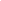 OPERATIONAL PLANLocation and Facilities: The shop is located at the [Boardwalk], accessible through Lake Road. The [1,200 sq. ft.] floor space includes the [kitchen, register, interior dining area, comfort rooms, and an administrative office] at the back. The interior dining space can accommodate up to [10] people at a time. The exterior has [4] umbrella booths that can accommodate up to [4] people per booth. Tools and Equipment Checklist:IT InfrastructureFINANCIAL PLAN Assumptions: The financial plan for Boardwalk Sweet Shop is based on the following assumptions:1. By Q2 of 2019, monthly total expenses will not exceed $1,500.00.2. By Q2 of 2019, revenue will increase by 2.9% monthly.Monthly Expense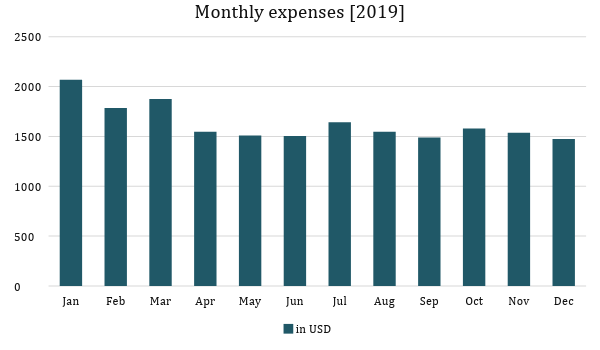 Monthly Revenue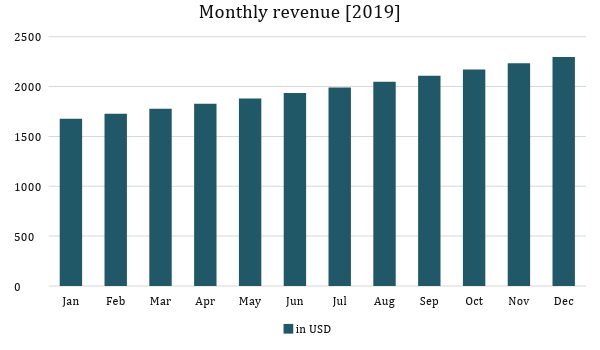 Business Financing: The business will be fully funded by the three partners. Fleming will be solely responsible for all liabilities incurred in the sole proprietorship. StatementsEXECUTIVE SUMMARYCOMPANY OVERVIEWPRODUCTS AND SERVICESEXECUTIONOPERATIONAL PLANFINANCIAL PLAN[INSERT PAGE NO.][INSERT PAGE NO.][INSERT PAGE NO.][INSERT PAGE NO.][INSERT PAGE NO.][INSERT PAGE NO.]Start-Up FundingStart-Up FundingStart-Up Expenses$18,000.00Start-Up Assets$20,000.00Total Funding Required$38,000.00AssetsNon-Cash Assets from Start-Up$5,000.00Cash Requirements from Start-up$5,000.00Additional Cash Raised$5,000.00Cash Balance on Starting Date$5,000.00Total Assets$20,000.00CapitalPlanned InvestmentOwners$38,000.00Additional Investment Requirement$0.00Total Planned Investment$38,000.00Loss at Start-Up (Start-Up Expenses)-$18,000.00Total Capital$20,000.00Total Capital and Liabilities$20,000.00Start-UpStart-UpRequirementsStart-Up ExpensesRent$5,000.00Utilities$3,000.00Equipment$3,000.00Operations$5,000.00Marketing and Promotion$2,000.00Total Start-Up Expenses$18,000.00Start-Up AssetsCash Required$15,000.00Other Current Assets$2,000.00Long-Term Assets$3,000.00Total Assets$20,000.00Total Requirements (Total Start-Up Expenses + Total Assets)$38,000.00Management TeamRole/FunctionSkillsLori FlemingOperations Managerresource management, conflict managementSteve HicksFinance Managernumeracy and technical, budget managementSandy NewmanSales and Marketing Managerbusiness negotiation, customer relationsShort-Term GoalsMilestonesChange legal status of the businessCompleted requirements and submitted the registration form to the state revenue division (October 17, 2018)Obtained Employer Identification Number under the new business name (November 10, 2018) Enter into a partnership agreement with new partnersConsulted with a lawyer on drafting the agreement terms (September 30, 2018)Signed the partnership agreement (October 20, 2018)Long-Term GoalsMilestonesImprove products and servicesMet and discussed with partners on removing old products and adding new ones (November 3, 2018)Proposed additional services (November 10, 2018)Revamp internal management systemsHired an admin officer (December 1, 2018)Hired assistant staff (December 2, 2018)SWOT AnalysisStrengthsWeaknessesOpportunitiesThreatsBoardwalk Sweet ShopStrategic locationMany product choicesSome products don't sell as much as the othersHigh foot traffic in the areaHealthy dessert alternatives such as yogurt, allergen-free cakes and pastries Jake's Ice CreameryExcellent product qualityPoor customer serviceDemand for related products such as ice cream cakes and sandwichesCustomer complaintsDon GelatoHomemade and organic ingredientsEco-friendlyInconvenient locationIncreased demand for healthy dessertsMarketing StrategyActivitiesTimelineSuccess CriteriaSocial media-Post promotional material on social media accountsOngoingOnline engagement increases by 15%.PartnershipConcession partnership with the Ocean City Music PierJanuary 2019Boardwalk Sweet Shop's sales will increase as Music Pier entrants will get a 10% discount on purchases.Customer engagementHold special eating contests at the store January 2019At least 5 participants every week.SoftwareQuantitySquare POS1Xerox accounting software1HardwareQuantityIce cream machine2Freezer2InfrastructureExisting (Y/N)DescriptionPOS systemYSquare register, credit card processing, and basic inventory managementSocial mediaYFacebook, Instagram, TwitterProfit and Loss ProjectionProfit and Loss ProjectionProfit and Loss ProjectionFY2019FY2020Sales$23,675.89$31,915.10Direct Cost of Sale$7,102.77$9,574.53Other Cost of Sale$436.00$576.00Total Cost of Goods Sold or COGS (Sales - Direct Cost of Sale - Other Cost of Sale)$7,538.77$10,150.53Gross Profit (Sales-Total Cost of Goods Sold)$16,137.12$21,764.57Gross Margin % (Gross Profit/Sales)68.16%68.20%Operating ExpensesRent$5,000.00$5,000.00Utilities$3,000.00$3,000.00Equipment$3,000.00$1,000.00Operations$5,000.00$5,000.00Marketing and Promotion$2,000.00$2,000.00Total Operating Expenses$18,000.00$16,000.00EBITDA (Total Cost of Sale-Total Operating Expenses)-$10,461.23-$5,849.47Depreciation$0.00$0.00Interest Expense$0.00$0.00Taxes Paid$0.00$0.00Net Profit (Gross Profit - Operating Expenses - Taxes - Interest)-$1,862.88$5,764.57Balance Sheet ProjectionBalance Sheet ProjectionBalance Sheet ProjectionFY2019FY2020Cash$15,000.00$15,000.00Accounts Receivable$0.00$0.00Inventory$0.00$2,000.00Other Current Assets$2,000.00$3,000.00Total Current Assets$17,000.00$20,000.00Long-Term Assets$3,000.00$3,000.00Accumulated Depreciation$0.00$500.00Total Long-Term Assets (Long-Term Assets-Accumulated Depreciation)$3,000.00$2,500.00Total Assets (Total Current Assets + Total Long-Term Assets)$20,000.00$22,500.00Accounts Payable$0.00$0.00Notes Payable$0.00$0.00Other$1,862.88$0.00Total Liabilities$1,862.88$0.00Paid-in Capital$38,000.00$40,000.00Retained Earnings$13,576.00$21,645.80Total Owner's Equity (Total Assets - Total Liabilities)$18,137.12$22,500.00Total Liabilities & Equity (Total Liabilities/Total Owner's Equity)10.27%0.00%Cash Flow ProjectionCash Flow ProjectionCash Flow ProjectionFY2019FY2020Operating Cash Beginning$15,000.00$15,000.00Sources of CashReceivables$0.00$0.00Sales$23,675.89$31,915.10Others$2,000.00$3,000.00Total Cash$40,675.89$49,915.10ExpendituresRent$5,000.00$5,000.00Utilities$3,000.00$3,000.00Equipment$3,000.00$1,000.00Operations$5,000.00$5,000.00Marketing and Promotion$2,000.00$2,000.00Total Expenditures$18,000.00$16,000.00Net Income/Loss (Total Cash - Total Expenditures)$22,675.89$33,915.10